Japan Film Festivals Application FormPlease submit in English by entering into this word document. Complete and return to hi@wasabicreation.com within a week. * Indicates required field*Name:*E-mail:*Contact Information:Tel:Mobile phone:Email:Address:Postal code:How do you know about “Japan Film Festivals”? (Highlight whichever applies.)FacebookLinkedInVimeo.comFrom your schoolFrom a friendOthers (please indicate):If you are a student, student of film/ media school, or finished study in 2014, please complete the following in BLUE.*Name of school:*Faculty/Dept. /Graduate Course:*Name of Teacher in Charge:*Name of student:*Academic Year:Did you graduate in 2014?*Gender:*Age:Additional Contact Info (Please enter additional information to ensure you can be reached even during summer break.)*Title of Entries (Please also include your recent works that are under 20min if you have):*Date of Completion of Work (Year & Month):*Play Length (Minutes & Seconds):*The idea behind the entry / What makes it unique?*Format of Master Copy (Highlight whichever applies.)Film:		8mm　 16mm
Video:　 	mini-DV　 HD-DV
Others:*Sound (Highlight whichever applies.)No soundStereo　  MonoFor CG, Animation, etc.Which Software is used:*Music UsedFill out even if the music is the entries' original music.・Original Music (Note: if created by a friend, please attach written consent from the friend.)
　Creator’s name:Title:・Existing music (Note: Only for music for which consent has been received.)
　Please list the song name, composer, lyricist, source, and other details. Note: A copy of a consent form must send by email to hi@wasabicreation.comOthers intellectual properties 
For other intellectual properties such as Video, Illustration, Photos, and Text please provide the following information.
・Original Creator (Note: if created by a friend, please attach written consent from the friend.)
・Title ・Existing materials (Note: Only for materials for which consent has been received.)
　Please list the creator, source, or other details.Note: A copy of a consent form must send an email hi@wasabicreation.comAdditional NotesPlease list in detail any past or future contests (with dates) to which this same work was or will be submitted.
List any special mentions or awards received.*Movie filePlease provide the URL to which the film can be downloaded.You may use Dropbox, Google Drive, Vimeo (downloadable), or other application.*Movie films provided will be solely for the use of film festival application, be assured it will not be shared or used for other purposes. 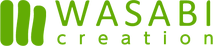 Contact informationPerson-in-charge: Tong (WASABI Creation)hi@wasabicreation.com+65-86567631Webpage: http://www.wasabicreation.com/#!film-festivals-in-japan/c1rtr 